Public Section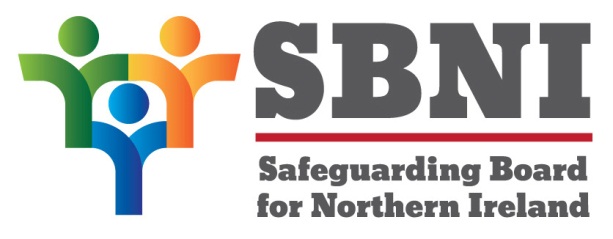 29th Meeting of the Safeguarding Board for Northern IrelandSafeguarding Board for Northern IrelandWednesday 20th September 2017Public meeting – 2:30pm-5:00pmThe Chestnut SuiteLagan Valley Island CentreLisburnPUBLIC AGENDAItem NumberItemPaperPurposeResponsibilityWelcome ChairPreliminaries: Apologies, Declaration  of Interest, ComplaintsNotingChair1 29/17PChairs’ Business Chair2 29/17PPrevious Minutes BM28-06.17PMApprovalChair3 29/17PMatters ArisingBM29-09.17PMAApproval Chair4 29/17PCase Conference Sub-GroupNoting Mr Douglas5 29/17PRegional Child Protection Policies and ProceduresBM29-09.17P1ABM29-09.17P1BBM29-09.17P1CBM29-09.17P1DBM29-09.17P1EBM29-09.17P1FBM29-09.17P1GBM29-09.17P1HApprovalMr Worthington6 29/17PTerms of Reference -Child Protection Sub-GroupBM29-09.17P2ApprovalMr Whittle7 29/17PSBNI Development DayBM29-09.17P3NotingChair8 29/17PFinance Noting Chair9 29/17PRisk Register BM29-09.17P4ApprovalChair 10 29/17PMid-Year Assurance Statement BM29-09.17P5ApprovalChair11 29/17PCommunications Report BM29-09.17P6Noting ChairDate & Time of Next Meeting:SBNI Development Day 18th October 2017The Chestnut SuiteLagan Valley Island Centre